الاسم:  عادل شاهين خمو يوسف / المزوري                           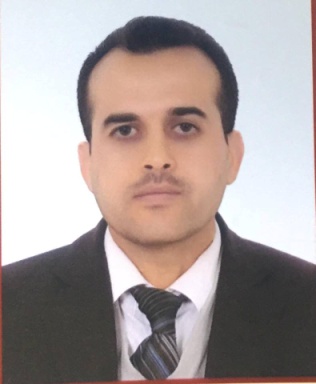 اللقب العلمي: مدرس مساعدالفاكولتي: العلوم والتربية / ئاكرىالحقيبة الأكاديمية : أولاً : خط الدراسة الأكاديمية : أنهى دراسته الأولية في مدارس قضاء الشيخان / نينوى ، وحصل على شهادة البكالوريوس سنة (2001-2002) كلية التربية / جامعة  موصل ، وشهادة الماجستير سنة ( 2005) والمعنون (شعر محمد بن عمار الأندلسي _ دراسة فنية_ ) من جامعة الموصل / كلية التربية _ قسم اللغة العربية .ثانياً : التعيين : تعينت سنة (2015-2016) في جامعة دهوك_ فاكولتي والعلوم والتربية /عقرة .ثالثاً : المشاركات : شاركت في كثير من دورات منظمات المجتمع المدني ، مثل منظمة (ndi)وحصلت على شهادات عدة منها في البرمجة العصبية ((nlp ، ولي قصائد ومقالات في بعض الجرائد والمجلات المحلية ...رابعاً : التدريس : أ-إعدادية : كنت مدرساً لمدة (10) سنوات لطلبة الإعدادية للمراحل الثلاث .                                                                                      البكالوريوس : المكتبة ومنهج البحث ، وأدب الأطفال .معلومات التدريسي:اسم التدريسي : عادل شاهين خمو / اللقب العلمي : مدرس مساعد .الحقيبة الأكاديمية : أولاً : خط الدراسة الأكاديمية : أنهى دراسته الأولية في مدارس قضاء الشيخان / نينوى ، وحصل على شهادة البكاليوريوس سنة (2001-2002) ، وشهادة الماجستير سنة ( 2005) والمعنون (شعر محمد بن عمار الأندلسي _ دراسة فنية_ ) من جامعة الموصل / كلية التربية _ قسم اللغة العربية .ثانياً : التعيين : تعينت سنة (2015-2016) في جامعة دهوك_ فاكلتي والعلوم والتربية /عقرة .ثالثاً : المشاركات : شاركت في كثير من دورات منظمات المجتمع المدني ، مثل منظمة (ndi)وحصلت على شهادات عدة منها في البرمجة العصبية ((nlp ، ولي قصائد ومقالات في بعض الجرائد والمجلات المحلية ...رابعاً : التدريس : أ-إعدادية : كنت مدرساً لمدة (10) سنوات لطلبة الإعدادية للمراحل الثلاث .                                                                                      البكاليوريوس : المكتبة ومنهج البحث ، وأدب الأطفال .